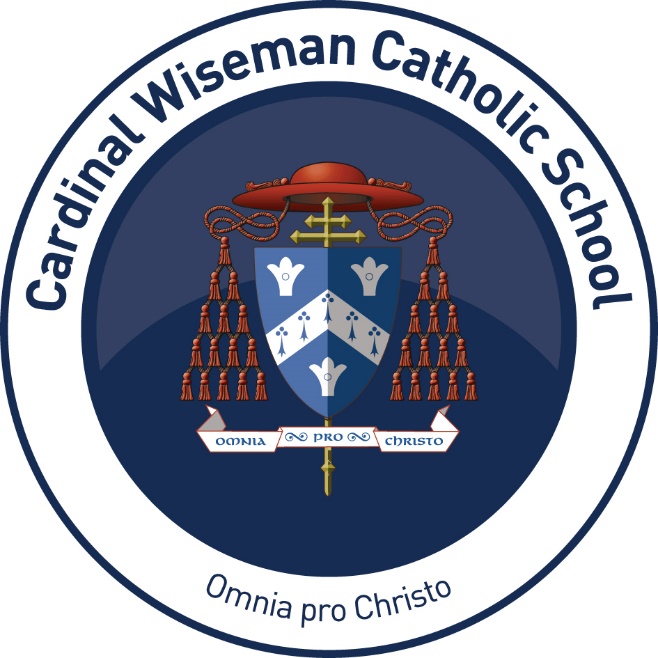 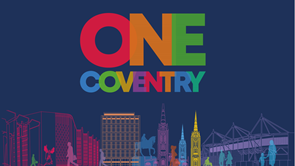 Definitions In this Covid-19 Risk Assessment, unless the context otherwise requires, the following expressions shall have the following meanings: ‘The Romero Catholic Academy’ means the Company named at the beginning of this Covid-19 Risk Assessment and includes all sites upon which the Company is undertaking, from time to time, being carried out. The Romero Catholic Academy includes; Corpus Christi, Good Shepherd, Sacred Heart, Blue Sky, SS Peter and Paul, St Gregory, St John Fisher, St Patrick, Cardinal Wiseman, Shared Services Team.‘Romero Catholic Academy’ means the Company responsible for the management of the Academy and, for all purposes, means the employer of staff at the Company.‘Board’ means the board of Directors of the Romero Catholic Academy.‘Chair’ means the Chair of the Board or the Chair of the Local Academy Committee of the Academy appointed from time to time, as appropriate.‘Clerk’ means the Clerk to the Board or the Clerk to the Local Academy Committee of the Academy appointed from time to time, as appropriate.‘Catholic Senior Executive Leader’ means the person responsible for performance of all Academies and Staff team within the Multi Academy Company and is accountable to the Board of Directors.‘Diocesan Schools Commission’ means the education service provided by the diocese, which may also be known, or referred to, as the Birmingham Diocesan Education Service. ‘Local Academy Committee’ means the governing body of the School.‘Academy Committee Representatives’ means the governors appointed and elected to the Local Academy Committee of the School, from time to time. ‘Principal’ means the substantive Principal, who is the person with overall responsibility for the day to day management of the school. ‘School’ means the school or college within The Romero Catholic Academy and includes all sites upon which the school undertaking is, from time to time, being carried out. ‘Shared Services Team’ means the staff who work in the central team across the Company (e.g. HR/ Finance)Introduction:Coventry’s Partnership of schools agreed a collaborative and consistent approach to secure the safe re-opening of schools across the City as set out in ‘Coventry Schools Covid-19 Re-set and Recovery Plan’ in May 2020. On 2nd July 2020 guidance for the full reopening of schools to all pupils from September 2020 was published.  This was revised on 22nd February 2021. On the 19th July 2021 the Government removed the requirement for some mitigations within schools, these were further ratified on 17th August 2021 amended guidance: Actions-for-schools: Covid19 -operational-guidance 17th August 21These changes are fully reflected in this guidance and risk assessment.In preparing and reviewing this guidance the Local Authority has had regard to advice from both the Health and Safety Executive and Government.  It has noted that the Government has made explicit within the guidance those actions that are statutory, those actions that MUST be undertaken (Public Health Advice) and those that are advisory (for consideration) if it is reasonably practicable to do so. The risk assessment must be considered alongside the Outbreak Management Plan to ensure schools are able to respond rapidly to any outbreak requiring implementation of more robust mitigations to break the chain of transmission, ensuring that the school community are safe and pupils have minimal disruption to face to face high quality teaching within school.It is made clear by the Government that Departmental advice “does not supersede any legal obligations relating to health and safety, employment or equalities and it is important that as an employer you continue to comply with your existing obligations”. Consequently, Health and Safety Legislation continues to take precedence in law.This risk assessment guidance:Sets out the current context and statutory health and safety obligations as at 17th August 2021, to take effect on 6th September 2021Sets the national and local context for conducting a risk assessment to reduce transmission of a disease within school Provides an exemplar risk assessment (revised) that can be adopted and adapted to any educational settingProvides a template to record a risk assessment method statement – setting out safe methods of working (control measures), which all staff should read, understand and signIncorporates hyperlinks to current sources of helpful information and resourceWhat is the risk? Covid19 is an infectious disease recognised internationally as a pandemic, the transmission of which must be controlled.  The foreseeable risk, is the potential transmission of Covid19 between members of the school community and consequently the wider community balanced with the risk of disrupting the education of pupils and the inherent loss of learning and the potential impact their emotional mental health, life outcomes and wider impact on families. The Government is clear that the context of the pandemic has changed as a direct consequence of Covid-19 vaccine take-up, thereby reducing the impact on the NHS and loss of life.  This risk assessment therefore reflects the fact that whilst the virus remains in general circulation the risk of harm, particularly to children and adults who have been vaccinated, is significantly lower now than in the Spring/early Summer of 2020. Step 4 of the Government’s Roadmap: moved away from stringent restrictions on everyone’s day-to-day lives, towards advising people on how to protect themselves and others, alongside targeted interventions to reduce risk. “To do this, the Government will:Reinforce the country’s vaccine wall of defence through booster jabs and driving take up.Enable the public to make informed decisions through guidance, rather than laws”“Source: Covid-19-response-summer-2021-roadmapWho is responsible? The employer is responsible for making sure that risks, particularly the risks to staff and pupils, are managed so far as is reasonably practicable. For Romero Multi-Academy Company it is the Board of Directors.Whilst it is recognised that the employer cannot delegate the overall legal accountability for the health and safety of employees; the day-to-day running of the school including responsibility for the health and safety of staff and pupils is ordinarily delegated to the head teacher and school management team. Reference: https://www.hse.gov.uk/services/education/sensible-leadership/school-leaders.htmOverview of Actions required for safe methods of working:Put in place sensible approaches to minimise the risk of Covid19 transmission to staff, pupils and visitors whilst in school.Communicate the risks and required safe methods of working to all building users including parent/carerEnsure that staff (employees) have the relevant information and training to manage risks on a day to day basis, including access to competent health and safety advice where needed.Check that the control measures have been implemented and remain appropriate and effective. Ensure that the control measures are monitored throughout the day and reviewed where necessary. Exercise vigilance and ongoing monitoring, underpinned by accurate recording to ensure that an outbreak is identified promptly and the outbreak plan is triggered.Key message:Good health and safety is about keeping things simple, being proportionate and focusing on the real (substantive) risks. Procedures should be clear and concise with assessment of risk being practical. Good leadership is about getting the balance right on managing risk rationally, it is not about trying to eliminate it altogether. What leaders need to do:Ensure that the school is following the employer’s health and safety policy and has effective arrangements for managing the health and safety risks at the school.Maintain effective communications with employers, governors, and the school workforce, and give clear information to pupils and visitors, including contractors, regarding any significant risks on site.Make sure that the staff have the appropriate training and competencies to deal with risks in their areas of responsibility.Consult and work with recognised TU safety representatives/employee representatives and safety committees.Consult and engage employees in the development of the risk assessment and ongoing reviewMake sure that staff understand their responsibilities and know how to access support and advice to help them manage risks responsibly.Provide visible leadership to the whole school so that staff feel motivated, supported and empowered to focus on the things that really matter.See: https://www.hse.gov.uk/services/education/sensible-leadership/leadership-test.pdfLocally agreed Principles:The safety of everyone in school is paramountA consistent and co-ordinated approach and communication will be maintained across the Coventry school systemWhat we know:The World Health organisation (WHO) confirms that data from published epidemiology and virologic studies provides evidence that COVID-19 is primarily transmitted directly from symptomatic people (those infected with Covid19 displaying symptoms) to others who are in close contact with the infected person.  Respiratory droplets are passed on directly through coughing and sneezing, or indirectly by contact with contaminated objects and surfaces; where the virus may be transferred from the surface to the hand and then the face - eyes, nose or mouth.  It is understood that people can be infectious before their illness starts. Therefore, to minimise the risk of transmission, settings must put into place effective infection protection and control.  Vaccination, meticulous hand and respiratory hygiene practice, regular testing and self-isolation when required all serve to reduce risk significantly.The balance of risk is now overwhelmingly in favour of children remaining in school and accessing a broad curriculum offer, including enrichment activities alongside their peers.  For the vast majority of children, it is deemed that the benefits of being back in school far outweigh the very low risk from coronavirus (COVID-19).  For young people and adults age 16 and over, the strongest mitigation is two doses of an authorised Covid-19 vaccination.“As COVID-19 becomes a virus that we learn to live with, there is now an imperative to reduce the disruption to children and young people’s education - particularly given that the direct clinical risks to children are extremely low, and every adult has been offered a first vaccine and the opportunity for 2 doses by mid-September” Source: Actions-for-schools: Covid19 -operational-guidance 17th August 21The hierarchy of controls: if properly implemented will substantially reduce the risk of transmission of infection.These include:Exclusion:-Minimising contact with individuals who are unwell by ensuring that those who have coronavirus symptoms, do not attend childcare settings, schools or colleges. and those that have been in contact with a positive case self-isolate for 10 days if they are over 18 and not had both vaccinations more than 14 clear days prior to contact with the case.Clinically vulnerable employees who are at higher risk of severe illness (for example, people with some pre-existing conditions should be supported in undertaking a Vulnerable Employee Risk Assessment (VERA) and reasonable adjustments made if necessary , which may include additional protections within the school environment or if possible working from home supporting the delivery of the curriculum for children unable to attend school as a consequence of self-isolation or outbreak disruption. Guidance-on-shielding-and-protecting-extremely-vulnerable-persons-from-covid-19Hygiene:-A stringent cleaning regime should be in place COVID-19: cleaning in non-healthcare settings.  At the highest level this could follow the advice set out in: Covid-19-decontamination-in-non-healthcare-settings  Frequent cleaning and disinfecting of objects and surfaces that are touched regularly (touch points), should be undertaken using standard cleaning products or antiseptic wipes, both of which kill the virus.  This may require settings to enhance cleaning capacity.  It should be recognised that cleaners and caretakers provide the frontline in protecting everyone in school, but health and safety is everyone’s responsibility so cleaning tasks may be undertaken by any member of staff as appropriate.Socialising hygiene routines including regular hand-cleaning regimes - washing hands thoroughly for 20 seconds with running water and soap, drying them thoroughly or using alcohol hand rub or sanitiser ensuring that all parts of the hands are covered.  Identify specific situations when additional handwashing is required Ensuring good respiratory hygiene by promoting the ‘catch it, bin it, kill it’ approach with follow up handwashing and cleaning/wiping of any contaminated area followed by safe disposal of wasteMaximising natural ventilation and access to the external learning environment remain strong control methods Social Distancing:-Whilst social distancing is no longer required within school, there may be circumstances where it is sensible to regulate movement at the school gate and school corridors to avoid crowded areas and queuing, where this is practicably possible and will not disrupt learning.  This might include managed arrivals and departures; the continuation of designated entry points to the school; encouraging parents and older pupils not to assemble at the school gates but instead consider maintaining current disciplines including wearing a face covering, in crowded situationIt is advisable to regulate entry so that the premises do not become overcrowded at any point ensuring no readily avoidable ‘pinch points’ are experienced at ingress or egress Lateral Flow Testing:-Take active steps to identify asymptomatic cases within the school community, though the promotion of regular (twice weekly) lateral flow testing for all staff and pupils year 7 and above. Summary:These underlying principles are the key focus for organising all aspects of the school day and need to be built into the operational routine.  A model Covid19 operational risk assessment was developed for City-wide use, which is pre-populated with generic safe methods of working.  It was advised that if adopted, it would need to be adapted to each specific setting.  The risk assessment template has been continuously reviewed to reflect the changes in risk and necessary controls from September 2020 when all pupils return to school on a full-time basis;, the Lockdown of January 2021; the full reopening of schools from 8th March 2021 and movement to Step 4 of the journey, which enables significant relaxation of necessary mitigations.The primary controls at Step 4 within a school setting are:The promotion of testing and vaccination ( (required)The continuation of stringent hand and respiratory hygiene (required)The continuation of stringent cleaning regimes (required)Good ventilation – improvement of fresh air flow (required)Avoiding unnecessary close contacts with external groups e.g. parent gatherings (considered best practice)Promoting distancing and face covering in areas of congestion/crowding for example parents at the school gate (considered best practice)In addition to infection control, the risk assessment template and supporting resources extends to support additional health and safety considerations related to the consequences of Covid19 specifically:Health and safety audit of the school building checklist – for use by class teachers (HSE) to ensure that the overall building is safe to use in terms of trips, falls, lighting, electricity hazards etc.Staff audit and recovery plans for absence of leadership, teachers, non-teaching staff, cleaners, first-aiders and DSL in response to infection spread and self-isolation requirementsMaintaining communications with parents, staff, visitors and the general publicSupporting the mental health and well-being of everyone in schoolOngoing implementation of the recovery curriculumMaintaining a contingency plan to secure flexible support for home schooling, if a need arises as a consequence of self-isolation, as instructed by Track and Trace or remote learning as a temporary measure directed by Public health in the event of an outbreak. Overview of Statutory Requirements - What you must do in law: Prevention:1) Maintain enhanced cleaning, including cleaning frequently touched surfaces often, using standard products such as detergents.2) Keep occupied spaces well ventilated. 3) Ensure everyone is advised to clean their hands thoroughly and more often than usual.4) Ensure good respiratory hygiene for everyone by continuing to promote the ‘catch it, bin it, kill it’ approach.5) Minimise contact with individuals who are required to self-isolate by ensuring they do not attend the school.6) Ensure face coverings and PPE are used in recommended circumstances.In specific circumstances:8) Ensure individuals wear the appropriate personal protective equipment (PPE) where necessary.9) Promote and engage in asymptomatic testing, where available.Response to any infection10) Promote and engage with the NHS Test and Trace process if contacted11) Contain any outbreak by following local health protection team advice as set out in the school outbreak planResources and references:COVID-19: Operational Risk Assessment* Government guidance confirms a review of necessary controls for schools will take place on 30th September 2021We use this Risk matrix for the following risk assessment gridsAppendix 1 – PE Risk Assessment for Cardinal WisemanLatest guidance document from AFPE: https://www.afpe.org.uk/physical-education/wp-content/uploads/afPE-Covid-19-FAQs-February-2021.pdfUseful ContactsPrincipals are responsible for their respective school including Premises, Risk assessments and implementing safety measures (Water systems etc)Risk Assessment ReviewThis Covid-19 Risk Assessment has been checked by:Covid-19-response-summer-2021-roadmapHealth-and-safety-advice responsibilities-and-duties-for-schoolsActions-for-schools: Covid19 -operational-guidance 17th August 21Air conditioning and ventilation during the coronavirus outbreak COVID-19: cleaning of non-healthcare settingsCOVID-19: cleaning in non-healthcare settingsKeeping-children-safe-in-education--2021Safe-working-in-education-childcare-and-childrens-social-careSelf-isolation-and-treatment/when-to-self-isolate-and-what- to-do Guidance-on-shielding-and-protecting-extremely-vulnerable-persons-from-covid-19Travel and quarantine for pupilsCoronavirus-covid-19-asymptomatic-testing-for-staff-in-primary-schools-and-nurseriesCovid-19-home-test-kits-for-schools-and-fe-providersCoronavirus-covid-19-asymptomatic-testing-in-schools-and-collegesCovid-19 vaccination-drop-in-clinics/Covid-19-vaccination sitesAdvice-for-pregnant-employeesFree-school-meals-guidanceHealth and safety risk checklist for classroomsE-bug postersHSE working-safely/talking-to-your- workersGet-help-with-remote-education.education.gov.ukProtective-measures-for-holiday-or-after-school-clubs-and-other-out-of-school-settings-for-children-during-the-coronavirus-covid-19-outbreakAssessment conducted by: Matt EverettJob title:PrincipalCovered by this assessment:Staff, pupils, contractors, visitors, volunteersDate of assessment: September 2021Review interval:Under continuous review -, an infection outbreak will trigger additional mitigationsDate of next review:1st October 2021 and continuous review thereafter*Risk ratingHigh (H), Medium (M), Low (L)Likelihood of occurrenceLikelihood of occurrenceLikelihood of occurrenceRisk ratingHigh (H), Medium (M), Low (L)High (very likely)Medium (possible)Low (remote)ActivityRisk rating prior to action(H,M,L)Control measuresIn place?(Yes/No)Additional ControlsResidual RiskRating(H/M/L)Sustaining necessary controls to ensure the general safety of the buildingSustaining necessary controls to ensure the general safety of the buildingSustaining necessary controls to ensure the general safety of the buildingSustaining necessary controls to ensure the general safety of the buildingSustaining necessary controls to ensure the general safety of the buildingSustaining necessary controls to ensure the general safety of the building1.1 Establishing if the building remains safe following closure:1.1 Establishing if the building remains safe following closure:1.1 Establishing if the building remains safe following closure:1.1 Establishing if the building remains safe following closure:1.1 Establishing if the building remains safe following closure:1.1 Establishing if the building remains safe following closure:Health and safety risk assessments have not been reviewed.  The health and safety audit is overdue.LHealth and safety audit conducted by nominated staff and GovernorHealth & Safety committee meeting regularly to review guidance and risk managementClassroom audits undertaken using the HSE Health and safety risk checklist for classroomsRisk assessments are updated or undertaken before the school reopens, mitigation strategies are put into place and communicated to staff with appropriate training covering:Different areas of the schoolProcedures for when pupils and staff enter and leave school Management of segregating students during Break & Lunch timesStudents & Staff to move round the site following the stay to the left system.Students encouraged to move to different buildings, using outdoor routes as much as possible.Routes to exit FR & SP to remain in place, using the Quad area as an exit area to move through the site.HLTA and Behaviour staff to monitor flow and behaviour at entrances and exits of SP & FR within the Quad area to mitigate risk.Increase use of anti-bacterial and disinfecting cleaning products in specialist subjects.Year group bubbles remain in Canteen areas during break and lunch time.School community encouraged to maintain a safe distance where possible.YFace coverings to be worn by students and staff within communal areas and classroom spaces, unless exempt or when eating in the canteen.Statutory compliance has not been completedMAll statutory compliance is up to date.Where water systems have not been maintained chlorination, flushing and certification by a specialist contractor has been arranged.YL1.2 First Aid/Designated Safeguarding Leads 1.2 First Aid/Designated Safeguarding Leads 1.2 First Aid/Designated Safeguarding Leads 1.2 First Aid/Designated Safeguarding Leads 1.2 First Aid/Designated Safeguarding Leads 1.2 First Aid/Designated Safeguarding Leads The lack of availability of designated First Aiders and Designated Safeguarding Leads may place children’s safety at riskLIncrease of number of staff trained in First Aid, documentation regularly updated and communicated across all facultiesRegular staff briefings take place twice weekly to include operations updates, reiterating the expectations and procedures in line with seeking first aid and the communication required for thisIf the DSL is not on site because of operational challenges, the following cover arrangements are in place: a trained DSL (or deputy) from the school will be available via phone or online video, e.g. working from homeaccess to a trained DSL from a partner school, will be available via phone or online videoWhere a trained DSL (or deputy) is not on site, a senior leader should take responsibility for coordinating safeguarding on site.Regular updates sent to staff team regarding the process of identifying potential cases and mitigating risk to wider student body. Appropriate use of Hotspot system, with support from Behaviour & Attendance team in place to support students who are displaying symptoms. Whole staff team coached on expectations and steps to take to identify and support students displaying symptoms. Reminders regarding symptoms to look out for communicated half termly or following updates from Public Health England. YLActivityRisk rating prior to action(H,M,L)Control measuresIn place?(Yes/No)Additional ControlsResidual RiskRating(H/M/L)Maximising Good ventilation in all occupied spacesMaximising Good ventilation in all occupied spacesMaximising Good ventilation in all occupied spacesMaximising Good ventilation in all occupied spacesMaximising Good ventilation in all occupied spacesMaximising Good ventilation in all occupied spaces2.1 Securing good ventilation2.1 Securing good ventilation2.1 Securing good ventilation2.1 Securing good ventilation2.1 Securing good ventilation2.1 Securing good ventilationSecuring good ventilation of occupied spaces results in areas being too cold to work in comfortablyLTo balance the need for increased ventilation whilst maintaining a comfortable temperature, the following measures should be used as appropriate (as advised by the Health and Safety Executive (HSE) see guidance on air conditioning and ventilation during the coronavirus outbreak and CIBSE coronavirus (COVID-19) advice):opening high level windows in preference to low level to reduce draughts. Windows should be opened just enough to provide constant background ventilation and opened more fully during breaks (for examples, between classes, during break and lunch, when a room is unused) to purge the air in the space). Opening internal doors can also assist with creating a throughput of airOpening external doors may be considered (as long as they are not fire doors and only where safe to do so)Flexibility on school uniform will be allowed to enable pupils to wear additional, suitable indoor clothing. For more information see School uniformWhere possible furniture will be arranged to avoid direct draftsMechanical ventilation systems should be adjusted to increase the ventilation rate wherever possible, and checked to confirm that normal operation meets current guidance (if possible, systems should be adjusted to full fresh air or, if not, then systems should be operated as normal as long as they are within a single room and supplemented by an outdoor air supply)Heating used as necessary to ensure comfort levels are maintained, particularly in occupied spacesCarbon Monoxide detectors can be used as a monitor for measuring the quality of air in a roomAny poorly ventilated spaces will be identified, and effective steps taken to improve fresh air flow in these areas, this is particularly important for events bringing together groups of visitors for an event, e.g. school play. If this cannot be achieved the area will not be considered as fit for purpose and will not be usedAll doors and windows checked weekly by site team, to ensure secure mobility and use where available.New doors and ventilations systems installed throughout Oscar Romero, to support with increased number of students and movement around site. Staff reminded of best practice during weekly briefings and reminder emails, regarding how to maintain good ventilation in classrooms, safely.YUpdated staff email re good practice for keeping classrooms well ventilated shared in Nov 2021.ActivityRisk rating prior to action(H,M,L)Control measuresIn place?(Yes/No)Additional ControlsResidual RiskRating(H/M/L)2.2 Availability of Staff and Class Sizes 2.2 Availability of Staff and Class Sizes 2.2 Availability of Staff and Class Sizes 2.2 Availability of Staff and Class Sizes 2.2 Availability of Staff and Class Sizes 2.2 Availability of Staff and Class Sizes The number of staff who are available is insufficient to safely teach classes in school, operate effective home learning schemes and safeguard children not in schoolLThe health status and availability of every member of staff is known and is regularly updated so that deployment can be planned.Staff members who are clinically extremely vulnerable will resume normal work, but will be supported if they choose to take extra precautions to protect themselves by following the practical steps set out in the CEV guidance to minimise their risk of exposure to the virus.Staff are aware of the current symptom checker for Covid-19, including high temperature, persistent cough and loss of taste and smell and understand that they are not permitted to attend school if they are symptomatic.All staff are aware of the testing procedure and know that they are required to report their illness. And follow required testing procedures.Full use is made of those staff who are self-isolating or shielding but who are well enough to contribute to school activities or tasks e.g. to teach lessons online.Flexible and responsive use of teaching assistants and pastoral staff is in place to supervise classes under the direction of a teacher if required.An appropriate hierarchy of deputisation is in place should a senior leader be unavailable.  This might include external leadership capacity.YStaggered start arrangements in place for January 2022 return with staff providing a hybrid of online and in-person learning for all students. Students identified as children of critical workers or vulnerable families receiving in-person learning provision and will follow their regular timetable receiving support from staff on-site within the hybrid teaching model. Hybrid teaching model for first week back will allow for cluster classes to be created, should there be a shortage of staff within specific departmental areas.Staff provided with updated information in line with changes to isolation guidance, whereby the isolation period is reduced from 10 days to 7, on the production of two negative tests on day 6 and 7, as long as a high temperature is no longer experienced. Senior Leaders and HR to support in advising staff body and supporting with returning to work appropriately. LStaff and pupils do not conform to Government guidance on testing for schools, which stimulates the risk of infection transmission leading to an outbreakMArrangements are in place to enable all pupils to receive an on-site lateral flow device test on their return in the Spring term.Pupils will be encouraged and supported to continue to test twice weekly at home until advised otherwise.Staff will be encouraged to undertake twice weekly home tests whenever they are on site until advised otherwise.A small asymptomatic testing site (ATS) will be retained to enable testing to pupils who are unable to test themselves at home. LFTs will be issued to staff and pupils to enable twice weekly testing when requiredAll pupils travelling to England must adhere to travel legislation. Those aged 11 to 17 need proof of a negative COVID-19 test to travel to England (children aged 10 and under are exempt from this) and those aged 5 to 17 must take a COVID-19 travel test on or before day 2.YHome testing kits handed out to all pupils and staff upon return at the beginning of the Spring term. Regular replenishments to be provided bi-weekly.ActivityRisk rating prior to action(H,M,L)Control measureIn place?(Yes/No)Additional ControlsResidual RiskRating(H/M/L)Residual RiskRating(H/M/L)2.3 Testing and Managing Systems2.3 Testing and Managing Systems2.3 Testing and Managing Systems2.3 Testing and Managing Systems2.3 Testing and Managing Systems2.3 Testing and Managing SystemsTest and trace are unable to identify close contacts of a positive case in schoolMInformation on a child or staff member’s close contact details will be provided on request, subject to the school validating the authenticity of the contact and ensuring that there is no inadvertent risk of a data breach, or safeguarding risk by providing sensitive and personal information to a third party - Settings must not provide any personal information if asked to by parents and/or contacts that would be a breach of GDPR or data protection legislation. In exceptional circumstances, education and childcare settings may be contacted by NHS Track and Trace in response to a local outbreak, In this scenario settings may share proportionate and relevant information as requested by NHS Track and Trace without consent. Settings may also be contacted by PHE/Local Authority teams to confirm information about a positive case.Live tracker with limited access used by Attendance / Operations to track live cases and keep up to date information regarding students who are displaying symptoms or have tested positive. Contact with parents made in response to any concerns and to follow up re isolation periods. Continuing to monitor daily, as per advice from DfE. NHS still responsible for track and trace.Communications to staff and students presented regarding changes to self-isolation guidance whereby presentation of negative results on day 6 and 7 ends the isolation period, as long as individuals are not displaying a high temperature.Support staff will support families with isolation guidance and will conduct follow up calls to ensure, where possible, students are returning to in-person learning as soon as they are safe to do so.LLInfection transmission within school due to staff/pupils (or members of their household) displaying symptomsMEnsure that pupils, staff and other adults do not come into school if they have coronavirus (COVID-19) symptoms or have tested positive in the last 10 days and ensure anyone developing these symptoms during the school day is safely sent home and instructed to arrange a Covid-19 PCR test. Children and staff who are unwell will be advised that they should not attend school/setting. Any child or staff member with one or more of the COVID-19 symptoms (new continuous cough, high temperature, loss/change in taste/smell), irrespective of how mild, will be asked to isolate with their household and book a PCR test: https://www.gov.uk/get-coronavirus-testIf a parent of a pupil with Covid symptoms insists their child attends school, the school will exercise its reasonable judgement to refuse the pupil entrance on the grounds that it is necessary to protect other pupils and staff from possible infectionConsideration will be given to the range of less common symptoms of COVID-19: which are: headache, sore throat, fatigue, muscle aches, blocked/runny nose, diarrhoea and vomiting, in determining if there is an outbreak of infection at the point outbreak plan triggers are met. Engage with the NHS Test and Trace processContain any outbreak by following local public health protection advice contact: Public Health England health protection teamPupils, parents and staff are aware of what steps to take if they, or any member of their household, display symptoms. This includes an understanding of the definitions and mitigating actions to take in relation to the terms clinically vulnerable and clinically extremely vulnerable should these apply.Robust collection and monitoring of absence data, including tracking return to school dates, is in place Procedures are in place to deal with any pupil or staff displaying symptoms at school.  This includes safe isolation procedures, departure and cleaning.A record of any COVID-19 cases are recorded in school to assist outbreak management. Cases are reported to the LA through the Covid-inbox to support local area intelligence on virus spread and potential outbreaks.Staff continuing to use live seating plans to aid in a quick response in the track and trace process. Any cover staff on site are supplied with these via the Cover Manager and regular checks that there are being used in classrooms conducted.YOperations update during staff briefing to re-educate expectations surrounding close contacts, positive results and the steps to follow in line with Covid-19.Daily testing for close contacts of COVID-19 allows for individuals who come in contact with a case to continue attending the school setting, as long as they are fully vaccinated and taking an LFD test every day for seven days. If symptoms develop or a positive result is displayed via the LFD test, individuals should revert to previous processes of immediately isolating and arranging for a PCR test to be taken. Students and staff provided with regular replenishments of LFD home testing kits, so regular testing, twice weekly, is able to be maintained outside of school.Face coverings re-introduced within internal spaces including classrooms and communal areas for all students, staff and visitors attending the setting (unless medically exempt). LLLateral Flow Tests are not used routinely by the school community resulting in a continuing unknown number of asymptomatic pupils and staff in schoolLThe positive benefits of wide take-up of regular LFT to the health and safety of everyone within both the school and wider community is understood and promotedAll staff understand their entitlement to access regular lateral flow community or school-based testing; are informed of the advantages and positive impact it has on identifying asymptomatic cases and are encouraged and enabled to participate in regular LFT screeningThe school have secure processes in place to receive delivery of LFT tests and secure safe storage and distribution for staff usageThe school has read and understood the national SOP in securing internal LFT systems and procedures that are understood by all participating staffStaff understand that they must report a positive LFT result to their manager, immediately self-isolate, book a PCR (primary schools) and report the resultRegular operational updates continue during weekly staff briefings to reiterate importance of testing at home and the schools role in support students to do the same.YRegular notices provided to staff and families encouraging routine regular testing and vaccinations.LLStaff, pupils and parents are not aware of the school’s procedures (including on self-isolation and testing) should anyone display symptoms of COVID-19LStaff, pupils and parents have received clear communications informing them of current government guidance on the actions to take should anyone display symptoms of COVID-19 and how this will be implemented in the school.This guidance has been explained to staff and pupils as part of the induction process and systems are in place to validate understandingAny updates or changes to this guidance are communicated in a timely and effective way to all staff and partnersDigital platforms regularly updated to maintain consistent message of expectations and explanations of school procedures.YLLStaff, pupils and parents are not aware of the school’s procedures should there be a confirmed case of COVID-19 in the schoolLStaff, pupils and parents have received clear communications informing them of current government guidance on confirmed cases of COVID-19 and how this will be implemented in the school.This guidance has been explained to staff and pupils as part of the induction process.School guidelines and important information shared regularly via digital communications and displayed on school website.YUpdated guidance received from the Local Authority advising of steps to take should there be an outbreak. Staff aware of protocol and triggers in completing necessary steps where required.LLStaff, pupils and parents are not aware or are not compliant with self-isolation requirementsLConsistent and repetitive reinforcement of the need for pupils and staff to stay home of they are unwell, reminding them that early onset symptoms can be complexConsistent and repetitive reinforcement supported by high vigilance of the requirement to self-isolate at home for 10 clear days if test positive. Reinforce the new requirement to self-isolate for travel reasons should that occurYNew communications with latest updates sent to school community at the beginning of the spring term.LLActivityRisk rating prior to action(H,M,L)sIn place?(Yes/No)Additional ControlsResidual RiskRating(H/M/L)Preventative measures to reduce risk of transmission through breaches of social distancing or good hygienePreventative measures to reduce risk of transmission through breaches of social distancing or good hygienePreventative measures to reduce risk of transmission through breaches of social distancing or good hygienePreventative measures to reduce risk of transmission through breaches of social distancing or good hygienePreventative measures to reduce risk of transmission through breaches of social distancing or good hygienePreventative measures to reduce risk of transmission through breaches of social distancing or good hygiene3.1 Staff Induction and CPD3.1 Staff Induction and CPD3.1 Staff Induction and CPD3.1 Staff Induction and CPD3.1 Staff Induction and CPD3.1 Staff Induction and CPDStaff are not trained in new procedures, leading to risks to healthLA virtual induction and CPD programme is delivered to all staff prior to reopening, which includes:Infection controlFire safety and evacuation proceduresConstructive behaviour managementSafeguardingRisk managementStaff Briefings used to regularly review policies and procedures, allowing for discussions with staff to remind and reflect on processes.YFull rundown of new guidance updates shared with staff during January inset day, ahead of term start.L3.2 Communication Strategy3.2 Communication Strategy3.2 Communication Strategy3.2 Communication Strategy3.2 Communication Strategy3.2 Communication StrategyA failure to comply and/or sustain Covid compliance at all levels of school life, leads to school transmission outbreaks  LStrong distributed leadership across the school will model and challenge breaches in compliance through education, training and behavioural expectationsRepetitive training and messaging will culturally embed safe practice and high expectations, reinforcing both the health consequences of transmission and the impact on learningStaff will feel confident in reporting issues/incidents that they believe to be unsafe and concerns will be listened to, investigated and where appropriate learning implementedFollowing a Covid-19 positive incident in school, staff will reflect on lessons learned as part of a drive for continuous improvementYLKey stakeholders are not fully informed about changes to policies and procedures due to COVID-19, resulting in risks to healthLCommunications strategies for the following groups are in place:Staff (including the Shared Services Team)PupilsParentsGovernors/TrusteesLocal authorityProfessional associations including Trade UnionsOther partners including peripatetic staff and health professionalsYLThere is a lack of clarity and understanding in maintaining good hygieneLClear signage is in place at all school entrances, reception, toilets, washing, teaching, social and communal areas promoting social distancing, good handwashing and ‘catch it bin it’ rules.Clear floor markings to identify social distancing where appropriate and one-way systems in corridors and thoroughfares to ensure safe distancing when travelling in and around the building or the external environment, including arrival and leaving procedures.All systems and procedures are visibly modelled by leaders and routinely monitored and reviewed throughout the day.YLParents and carers may not fully understand their responsibilities should a member of their household or a child show symptoms of COVID-19MAs part of the overall communications strategy parents are kept up to date with information, guidance and the school’s expectations on a weekly basis using a range of communication tools.The COVID-19 section on the school website is reviewed and updated. Parent and pupil handbooks/information leaflets are reviewed and updated. The vaccination programme is positively and sensitively promoted across the school community, highlighting that vaccination is the key barrier to the spread of infection which will reduce the risk of future school closuresRegular reminders shared across digital communication platforms to school community, informing of expectations in supporting the schools response to COVID-19.YExtra support given to families who are considered to be vulnerable, are EAL or have children with individual needs.LParents and carers may not fully understand their responsibilities should a member of their household or a child show symptoms of COVID-19MKey messages in line with government guidance are reinforced on a weekly basis via email, text and the school’s website.Parents are enabled to understand that they should not send their child to school if they are ill, for whatever reasonParents are enabled to understand that the school will send any child who is symptomatic or generally unwell with the associated symptoms home and that they will not be permitted to attend school until a negative PCR test has been taken or 10 days from symptom onset has elapsedYSupport staff providing check in calls and support for families where children are isolating or in close contact and at home.LActivityRisk rating prior to action(H,M,L)Risk rating prior to action(H,M,L)Risk rating prior to action(H,M,L)Control measuresIn place?(Yes/No)In place?(Yes/No)Additional ControlsAdditional ControlsResidual RiskRating(H/M/L)Management of congested areasManagement of congested areasManagement of congested areasManagement of congested areasManagement of congested areasManagement of congested areasManagement of congested areasManagement of congested areasManagement of congested areasManagement of congested areasManagement of congested areas4.1 Management of social distancing in reception areas4.1 Management of social distancing in reception areas4.1 Management of social distancing in reception areas4.1 Management of social distancing in reception areas4.1 Management of social distancing in reception areas4.1 Management of social distancing in reception areas4.1 Management of social distancing in reception areas4.1 Management of social distancing in reception areas4.1 Management of social distancing in reception areas4.1 Management of social distancing in reception areas4.1 Management of social distancing in reception areasGroups of people gather in reception (parents, visitors, deliveries) which risks breaching social distancing guidelinesGroups of people gather in reception (parents, visitors, deliveries) which risks breaching social distancing guidelinesMMNo visitors are allowed on the premises without a pre-arranged appointment. If a visit can be arranged out of school hours, it shouldA record of all visitors and their contact numbers are obtained and retained for the purposes of Test and Trace proceduresAny visitors are provided with clear guidelines on behaviours whilst on premises – ideally sent electronically in advance of the visitNon-contact signing in arrangements are in place that do not require writing or electronic entry by the visitorSocial distancing guidance is clearly displayed to protect reception staff (e.g. distance from person stood at reception desk).Non-essential deliveries and visitors to school are minimised.Arrangements are in place for segregation of visitors.General visitors, not providing a specialist teaching, intervention or health service to pupils are recommended to wear face coverings in all public areas unless they have a medical exception and arrangements can be put into place to mitigate any additional riskYYStaff encouraged, where possible, to hold meetings virtually or over the phone.Staff encouraged, where possible, to hold meetings virtually or over the phone.L4.2 Management of Aggress and Egress – arrival and departure4.2 Management of Aggress and Egress – arrival and departure4.2 Management of Aggress and Egress – arrival and departure4.2 Management of Aggress and Egress – arrival and departure4.2 Management of Aggress and Egress – arrival and departure4.2 Management of Aggress and Egress – arrival and departure4.2 Management of Aggress and Egress – arrival and departure4.2 Management of Aggress and Egress – arrival and departure4.2 Management of Aggress and Egress – arrival and departure4.2 Management of Aggress and Egress – arrival and departure4.2 Management of Aggress and Egress – arrival and departureThe start and end of the school day create risks of breaching social distancing guidelinesThe start and end of the school day create risks of breaching social distancing guidelinesThe start and end of the school day create risks of breaching social distancing guidelinesMParents have clear information on drop-off, pick up procedures whether on foot or driving with clear signage in placeA clear traffic management scheme is in place that allows safe queuing of vehicles monitored on the school gate with a drop-off and go procedure in placeAll available safe exits are utilised to leave the school building, with clear safeguarding procedures in place to ensure children are handed over to their parentsSegregation of groups is considered wherever practicable Floor markings are visible where it is necessary to manage any queuing.YYBi-weekly operational reminders shared with families via Newsletter, with expectations of supporting movement at the start and end of the school dayBi-weekly operational reminders shared with families via Newsletter, with expectations of supporting movement at the start and end of the school dayLPupils and parents congregate at exits and entrances, creating a potential chain of transmissionPupils and parents congregate at exits and entrances, creating a potential chain of transmissionPupils and parents congregate at exits and entrances, creating a potential chain of transmissionMThe use of available entrances and exits is maximised.Social distancing guidelines are reinforced at entrances and exits through signage and floor/ground markings, including external drop-off and pick-up points.Weekly messages to parents stress the need for social distancing at arrival and departure times.YYLPupils use public transport and thereby increase risk of infection and transmissionPupils use public transport and thereby increase risk of infection and transmissionPupils use public transport and thereby increase risk of infection and transmissionMPublic transport is defined as transport used by the general public.  If children use a public bus to come to school they will be expected and recommended to wear a face covering if they are over the age of 11.  Staff using public transport must ensure that they safely remove their face covering on arrival at school and store it safely and hygienically in a sealed plastic bag or container – staff are advised to carry a spare face covering.School transport commissioned by the LA (excluding the use of public buses via a bus pass) are not available to the general public and therefore risk is reduced by the controls deployed by the LA and provider risk assessments. The government has removed the requirement to wear face coverings in law but expects and recommends that they are worn in enclosed and crowded spaces where you may come into contact with people you don’t normally meet. This includes public transport and dedicated transport to school or college. The normal exemptions apply.Personal budgets will be promoted to families entitled to free home to school transport by the LA and the school to minimise risk and secure capacity for families that need dedicated transport the most.YYSchool bus queues are kept outside and students are expected to socially distance while waiting for buses. School provide face coverings which are handed out to students, so they are able to wear them on public transportSchool bus queues are kept outside and students are expected to socially distance while waiting for buses. School provide face coverings which are handed out to students, so they are able to wear them on public transportL4.3 Management of social distancing and hygiene in the toilets4.3 Management of social distancing and hygiene in the toilets4.3 Management of social distancing and hygiene in the toilets4.3 Management of social distancing and hygiene in the toilets4.3 Management of social distancing and hygiene in the toilets4.3 Management of social distancing and hygiene in the toilets4.3 Management of social distancing and hygiene in the toilets4.3 Management of social distancing and hygiene in the toilets4.3 Management of social distancing and hygiene in the toilets4.3 Management of social distancing and hygiene in the toilets4.3 Management of social distancing and hygiene in the toiletsPoorly ventilated toilet areas become overcrowded and create an area of high transmission riskLLLQueuing zones for toilets and hand washing have been established and are monitored. Floor markings are in place to enable social distancing.Pupils are encouraged to access the toilet during class/throughout the day to help avoid queues.The toilets are cleaned frequently.Monitoring ensures a constant supply of soap and paper towels.Bins are emptied regularly. Pupils are reminded regularly on how to wash hands and young children are supervised in doing so. Signage is in placeMore communications through form time, briefings and communication channels online to regularly remind students of hygiene expectationsYRegular toilet checks conducted hourly.Regular toilet checks conducted hourly.LLL4.4 Safety Arrangements for the use of Medical Rooms4.4 Safety Arrangements for the use of Medical Rooms4.4 Safety Arrangements for the use of Medical Rooms4.4 Safety Arrangements for the use of Medical Rooms4.4 Safety Arrangements for the use of Medical Rooms4.4 Safety Arrangements for the use of Medical Rooms4.4 Safety Arrangements for the use of Medical Rooms4.4 Safety Arrangements for the use of Medical Rooms4.4 Safety Arrangements for the use of Medical Rooms4.4 Safety Arrangements for the use of Medical Rooms4.4 Safety Arrangements for the use of Medical RoomsThe configuration of medical rooms may compromise social distancing measuresLLLSocial distancing provisions are in place for medical rooms behind a closed door if possibleAdditional rooms are designated for pupils with suspected COVID-19 whilst collection is arranged.Procedures are in place for medical rooms to be cleaned after suspected COVID-19 cases, along with other affected areas, including toilets. It is advised that household bleach is used after the room is vacated.Covid-19 first aid packs are available to ensure appropriate PPE for supervising staffAny member of staff providing assistance to someone with symptoms and any pupils who have been in close contact with them must wash their hands thoroughly for at least 20 seconds with soap and running water or use hand sanitiser after any contact with someone who is unwellRegular deep clean of medical room using ionising machines, between end of school day and after lettings throughout weekday evenings and weekends.YMedical room moved to new location, to allow for more space in supporting students.Medical room moved to new location, to allow for more space in supporting students.LLLActivityRisk rating prior to action(H,M,L)Control measuresIn place?(Yes/No)In place?(Yes/No)Additional ControlsAdditional ControlsResidual RiskRating(H/M/L)Securing and sustaining robust hygiene systems and procedures  Securing and sustaining robust hygiene systems and procedures  Securing and sustaining robust hygiene systems and procedures  Securing and sustaining robust hygiene systems and procedures  Securing and sustaining robust hygiene systems and procedures  Securing and sustaining robust hygiene systems and procedures  Securing and sustaining robust hygiene systems and procedures  Securing and sustaining robust hygiene systems and procedures  5.1 Cleaning5.1 Cleaning5.1 Cleaning5.1 Cleaning5.1 Cleaning5.1 Cleaning5.1 Cleaning5.1 CleaningCleaning capacity is reduced so that an initial deep-clean and ongoing cleaning of surfaces are not undertaken to the standards requiredLAn enhanced cleaning plan is agreed and implemented which minimises the spread of infection.Working hours for cleaning staff are increased to secure sufficient capacity to undertake an enhanced cleaning regime throughout the daySufficient supplies of soap/handwash, paper towels, tissues and cleaning products are procured to ensure constant supplies ae available in every teaching and washing spaceQuality Assurance checklists completed daily, by cleaning staff and Head Cleaner. Inspected bi-weekly by Site Manager.YYL5.2 Hygiene and Handwashing5.2 Hygiene and Handwashing5.2 Hygiene and Handwashing5.2 Hygiene and Handwashing5.2 Hygiene and Handwashing5.2 Hygiene and Handwashing5.2 Hygiene and Handwashing5.2 Hygiene and HandwashingInadequate supplies of soap and hand sanitiser mean that pupils and staff do not wash their hands with sufficient frequencyMAn audit of handwashing facilities and sanitiser dispensers is undertaken before the school reopens and additional supplies are orderedMonitoring arrangements are in place to ensure that supplies of soap, hand towels and sanitiser are maintained throughout the day.Increased use of hand sanitization and cleaning protocols on entrance and exit to classrooms, including wiping down of touch points and cleaning hands as students arrive and leave for lessons.YYLPupils forget to wash their hands regularly and frequentlyMStaff training includes the need to remind pupils of the need to wash their hands regularly and frequently.Posters and electronic messaging boards reinforce the need to wash hands regularly and frequently.School leaders monitor the extent to which handwashing is taking place on a regular and frequent basis.Pupils and staff are taught how to effectively wash their hands especially before and after eating, going to the toilet, or following direct contact with another personYYLEquipment and resourcesMIndividual and very frequently used equipment such as pencils and pens should not be sharedClassroom based resources including books and games can be shared within the designated group but must be cleaned regularlyResources shared between groups such as sports, art and science equipment must be cleaned between group usage or decontaminated by leaving them out of reach for 48 hours (72 hours for plastics)Outdoor play equipment will be cleaned more frequentlyPupils will be limited to what they can bring into school to: bags, lunch boxes, hats, coats, books, stationary and mobile ‘phones when permittedYYIncreased use of hand sanitization and cleaning protocols on entrance and exit to classrooms, including wiping down of touch points and cleaning hands as students arrive and leave for lessons.Increased use of hand sanitization and cleaning protocols on entrance and exit to classrooms, including wiping down of touch points and cleaning hands as students arrive and leave for lessons.L5.3 Personal Protection Equipment (PPE)5.3 Personal Protection Equipment (PPE)5.3 Personal Protection Equipment (PPE)5.3 Personal Protection Equipment (PPE)5.3 Personal Protection Equipment (PPE)5.3 Personal Protection Equipment (PPE)5.3 Personal Protection Equipment (PPE)5.3 Personal Protection Equipment (PPE)Pupils and teachers can take books and other shared resources homes, but unnecessary sharing should be avoidedPupils and teachers can take books and other shared resources homes, but unnecessary sharing should be avoidedPupils and teachers can take books and other shared resources homes, but unnecessary sharing should be avoidedPupils and teachers can take books and other shared resources homes, but unnecessary sharing should be avoidedPupils and teachers can take books and other shared resources homes, but unnecessary sharing should be avoidedPupils and teachers can take books and other shared resources homes, but unnecessary sharing should be avoidedPupils and teachers can take books and other shared resources homes, but unnecessary sharing should be avoidedPupils and teachers can take books and other shared resources homes, but unnecessary sharing should be avoidedProvision of PPE for staff where required is not in line with government guidelinesMGovernment guidance on wearing PPE is understood, communicated and sufficient PPE has been procured for general task use as identified in a task focused risk assessment or in the event of an outbreak requiring temporary enhanced controlsThose staff required to wear PPE (e.g. SEND intimate care; receiving/handling deliveries; cleaning staff) have been instructed on how to put on and how to remove PPE carefully to reduce contamination and also how to dispose of them safely. Staff are reminded that wearing of gloves is not a substitute for good handwashing.Face coverings are not ordinarily required in school.  Children under the age of 11 are not required to wear face coverings in or out of school including public transportClinically vulnerable staff and /or pupils may personally elect to use PPE as an additional control for their own safety and emotional well-being.  This will be supported if it is agreed through the VERA process.Government guidance on wearing PPE is understood, communicated and sufficient PPE has been procured for general task use as identified in a task focused risk assessment or in the event of an outbreak requiring temporary enhanced controlsThose staff required to wear PPE (e.g. SEND intimate care; receiving/handling deliveries; cleaning staff) have been instructed on how to put on and how to remove PPE carefully to reduce contamination and also how to dispose of them safely. Staff are reminded that wearing of gloves is not a substitute for good handwashing.Face coverings are not ordinarily required in school.  Children under the age of 11 are not required to wear face coverings in or out of school including public transportClinically vulnerable staff and /or pupils may personally elect to use PPE as an additional control for their own safety and emotional well-being.  This will be supported if it is agreed through the VERA process.YYLFailure to fit, wear, store and dispose face coverings safely contributes to the transmission of infectionMThe use of clear pane face coverings may be appropriate in some instances (see: face coverings) This may be specifically appropriate for pupils with a physical or mental illness or impairment or disability or those who provide assistance to someone who relies on lip reading, clear sound or facial expression to communicate. An emergency supply of face coverings for contingency purposes is available if required.Face visors or shields should not be worn as an alternative to face coverings. They may protect against droplet spread in specific circumstances but are unlikely to be effective in reducing aerosol transmission when used without an additional face covering. They should only be used after carrying out a risk assessment for the specific situation and should always be cleaned appropriately.The use of clear pane face coverings may be appropriate in some instances (see: face coverings) This may be specifically appropriate for pupils with a physical or mental illness or impairment or disability or those who provide assistance to someone who relies on lip reading, clear sound or facial expression to communicate. An emergency supply of face coverings for contingency purposes is available if required.Face visors or shields should not be worn as an alternative to face coverings. They may protect against droplet spread in specific circumstances but are unlikely to be effective in reducing aerosol transmission when used without an additional face covering. They should only be used after carrying out a risk assessment for the specific situation and should always be cleaned appropriately.YYStudents have access to face coverings throughout the school day.LActivityRisk rating prior to action(H,M,L)Control measuresIn place?(Yes/No)Additional ControlsResidual RiskRating(H/M/L)Curriculum Organisation Curriculum Organisation Curriculum Organisation Curriculum Organisation Curriculum Organisation Curriculum Organisation Children may need to re-socialise and familiarise with new routinesMConsideration should be given on planning what to teach, and how, The priorities for young children currently is resocialisation into new style school routines; speaking and listening and regaining momentum in particular with early reading.YLChildren may have fallen behind in their learning during the school closure and achievement gaps will have widenedMGaps in learning are assessed and addressed in teachers’ planning.Home and remote learning is continuing and is calibrated to complement in-school learning and address any gaps identified to minimise inequalityPlans for intervention are in place for those pupils who have fallen behind in their learning.YLEnsuring full support for pupils with SEND (SEND Support and EHC PlansMSmall children and children with complex needs will continue to be helped to wash their hands properlyVulnerable children risk assessments will be completed for children with additional needs who are unable to regulate their behaviour e.g. involuntary spitting using the Las vulnerable children risk assessment templateExternal specialists will resume direct contact in schools for assessment, training, advice and support purposes observing the schools visitors policy and mirroring expectations on staffing behaviours in terms of hygiene and interactionYSupport staff to provide extra help in supporting students and their families with virtual learning where required. Provision for in-person learning offered to all students with SEND and EHC plans during staggered return.LProvision of Remote Learning for Self-IsolationProvision of Remote Learning for Self-IsolationProvision of Remote Learning for Self-IsolationProvision of Remote Learning for Self-IsolationProvision of Remote Learning for Self-IsolationProvision of Remote Learning for Self-IsolationPupils and or staff are exposed to infection whilst on a school visitLA full and thorough risk assessments in relation to all educational visits will be undertaken to ensure that any public health advice, such as hygiene and ventilation requirements, is taken into account and mitigated where possible. Guidance https://www.gov.uk/government/publications/health-and- safety-on-educational-visits and the Outdoor Education Advisory Panel (OEAP) https://oeapng.info/ will be taken into accountLSafe practice is not replicated in wraparound provision and extra-curricular activityLThe school’s risk assessment will be applied to all wraparound and extra-curricular activity taking into account additional and specific for providers who run community activities, holiday clubs, after-school clubs, tuition and other out-of-school provision for children (https://www.gov.uk/government/publications/protective-measures-for-holiday-or-after- school-clubs-and-other-out-of-school-settings-for-children-during-the-coronavirus-covid-19-outbreak).LArrangements for remote learning are insecure or unsustainable to ensure provision for pupils self-isolatingLRemote learning provision plans can be found at https://cardinalwiseman.coventry.sch.uk/remote-learning-information/; To secure the statutory duty to provide remote education for state-funded, school-age children whose attendance would be contrary to government guidance or law around coronavirus (COVID-19).  The following arrangements are in place and are subject to constant monitoring and review:The remote learning offer is equivalent to the core teaching pupils would receive in school (delete as appropriate)-Key Stages 3 and 4: 5 hours a daySystems are in place for checking, daily, whether pupils are engaging with their workA named senior leader with overarching responsibility for the quality and delivery of remote education is in Information for pupils, parents and carers about the remote education provision is published on the school websiteYStudents provided with electrical learning devices where required at the end of the Autumn term, allowing access to online learning programmes ready for Spring term. A staggered return incorporating hybrid, virtual or normal forms of learning.LPupils are unable to access the online offerLSet out arrangements to overcome digital povertySet out arrangements to support parentsSet out arrangements to consider support that can be offered to parents to enable them to construct a learning environment within their homeSet out the arrangements for disengagementYPupils needing resources identified and provided with required items to access online learning support from home or paper packs. The virtual learning support email will be re-established to support parents and carers. This will be monitored by the Virtual Learning Co-ordinator LActivityRisk rating prior to action(H,M,L)Control measuresIn place?(Yes/No)Additional ControlsResidual RiskRating(H/M/L)Residual RiskRating(H/M/L)Enhancing Mental Health Support for Pupils and StaffEnhancing Mental Health Support for Pupils and StaffEnhancing Mental Health Support for Pupils and StaffEnhancing Mental Health Support for Pupils and StaffEnhancing Mental Health Support for Pupils and StaffEnhancing Mental Health Support for Pupils and Staff7.1 Mental health concerns – pupils7.1 Mental health concerns – pupils7.1 Mental health concerns – pupils7.1 Mental health concerns – pupils7.1 Mental health concerns – pupils7.1 Mental health concerns – pupilsPupils’ mental health has been adversely affected during the period that the school has been closed and by the COVID-19 crisis in generalMThere are sufficient numbers of trained staff available to support pupils with mental health issues.There is access to designated staff for all pupils who wish to talk to someone about wellbeing/mental health.Wellbeing/mental health is discussed regularly in PSHE/pupil briefings (stories/toy characters are used for younger pupils to help talk about feelings).Resources/websites to support the mental health of pupils are provided.YLL7.2 Mental health concerns – staff7.2 Mental health concerns – staff7.2 Mental health concerns – staff7.2 Mental health concerns – staff7.2 Mental health concerns – staff7.2 Mental health concerns – staffThe mental health of staff has been adversely affected during the period that the school has been closed and by the COVID-19 crisis in generalMStaff are encouraged to focus on their wellbeing.Line managers are proactive in discussing wellbeing with the staff that they manage, including their workload.Staff briefings and training have included content on wellbeing.Staff briefings/training on wellbeing are provided.Staff have been signposted to useful websites and resources.YAn open line of transparent communication maintained with staff and Senior Leaders regularly working to create multiple pathways for staff to support in giving as much time for preparation in planning for alternative learning provision and any changes to the curriculum or assessment period that may come as per guidance.LLActivityRisk rating prior to action(H,M,L)Control measuresIn place?(Yes/No)Additional ControlsResidual RiskRating(H/M/L)Residual RiskRating(H/M/L)Governance and PolicyGovernance and PolicyGovernance and PolicyGovernance and PolicyGovernance and PolicyGovernance and Policy8.1 The role of Governors8.1 The role of Governors8.1 The role of Governors8.1 The role of Governors8.1 The role of Governors8.1 The role of GovernorsLack of governor oversight during the COVID-19 crisis leads to the school failing to meet statutory requirements.LThe governing body continues to meet regularly via online platforms.The governing body agendas are structured to ensure all statutory requirements are discussed and school leaders are held to account for their implementation.The Principal’s report to LAC includes content and updates on how the school is continuing to meet its statutory obligations in addition to covering the school’s response to COVID-19.Regular dialogue with the Chair of Governors and those governors with designated responsibilities is in place.Minutes of governing body meetings are reviewed to ensure that they accurately record governors’ oversight and holding leaders to account for areas of statutory responsibility.YGoverners are resuming on site visits, following social distancing and hand washing protocols. Communications put in place to ensure staff on Reception are aware of visitors coming onto site ahead of time, so they are able to educate visitors on site expectations when they arrive.LLGovernors are not fully informed or involved in making key decisionsLMeetings are held regularly with governors.Governing bodies are involved in key decisions on reopening.Governors are briefed regularly on the latest government guidance and its implications for the school.YLL8.2 Policy Review8.2 Policy Review8.2 Policy Review8.2 Policy Review8.2 Policy Review8.2 Policy ReviewExisting policies on safeguarding, health and safety, fire evacuation, medical, behaviour, attendance and other policies are no longer fit for purpose in the current circumstancesLAll relevant policies have been revised to take account of government guidance on social distancing and COVID-19 and its implications for the school.Behaviour policies recognise that adverse experiences of lockdown and or lack of routine and regular attendance at school may lead to levels of disengagement, anxiety and behavioural responses setting reasonable and proportionate expectations of behaviour and make appropriate provision to supportStaff, pupils, parents and governors have been briefed accordingly.Governors have approved revisionsA review of the child protection policy to reflect the move to remote education for most pupils has been undertaken. This is reflected as a coronavirus (COVID-19) addendum that summarises related changes All staff are aware of the revised policy.  YLLCovid 19 outbreak in group, whole school or area lockdown will further disrupt learningA remote education plan is in place that covers continuing education provision at a group, whole school and local area lockdown levelHigh quality online and offline resources and teaching videos have been sourced, quality assured and approved – these will be applied consistently across all groupsRemote education is integrated into the school’s curriculum planningPrinted resources are available for those that cannot access the internet physically or cognitivelyThe curriculum is planned to ensure that knowledge and skills are built incrementally and clear explanations of content are delivered by a teacher in school though high quality curriculum resources and/or videos with face to face virtual contact as appropriate – ideally dailyActivityRisk rating prior to action(H,M,L)Risk rating prior to action(H,M,L)Control measuresControl measuresIn place?(Yes/No)In place?(Yes/No)Additional ControlsAdditional ControlsResidual RiskRating(H/M/L9. Additional site-specific issues and risks9. Additional site-specific issues and risks9. Additional site-specific issues and risks9. Additional site-specific issues and risks9. Additional site-specific issues and risks9. Additional site-specific issues and risks9. Additional site-specific issues and risks9. Additional site-specific issues and risks9. Additional site-specific issues and risks9. Additional site-specific issues and risksSchools to add any site-specific issues/arrangements here and ensure mitigation strategies are in place to address themSchools to add any site-specific issues/arrangements here and ensure mitigation strategies are in place to address themSchools to add any site-specific issues/arrangements here and ensure mitigation strategies are in place to address themSchools to add any site-specific issues/arrangements here and ensure mitigation strategies are in place to address themSchools to add any site-specific issues/arrangements here and ensure mitigation strategies are in place to address themSchools to add any site-specific issues/arrangements here and ensure mitigation strategies are in place to address themSchools to add any site-specific issues/arrangements here and ensure mitigation strategies are in place to address themSchools to add any site-specific issues/arrangements here and ensure mitigation strategies are in place to address themSchools to add any site-specific issues/arrangements here and ensure mitigation strategies are in place to address themSchools to add any site-specific issues/arrangements here and ensure mitigation strategies are in place to address themShared Services Team on SiteShared Services Team on SiteShared Services Team on SiteShared Services Team on SiteShared Services Team on SiteShared Services Team on SiteShared Services Team on SiteShared Services Team on SiteShared Services Team on SiteShared Services Team on SiteActivityActivityRisk rating prior to action(H,M,L)Risk rating prior to action(H,M,L)Control measuresControl measuresIn place?(Yes/No)In place?(Yes/No)Additional ControlsResidual RiskRating(H/M/L)Movement of Shared Services Team to support schools on central function leads to non-essential travelMovement of Shared Services Team to support schools on central function leads to non-essential travelLLOn site/ home working in place for September. (Three days in the office and two days working from home with some weeks being two in and three at home.)Continued use of Teams for face to face meetings rather than onsite where appropriateUse of Teams for training alongside on site trainingShared Services Team to be timetabled in using the office and staff to limit the number of schools visited on any one day and where possible movements restricted from home to school sites. If needed, SST to work at school following site visit or meeting in a safe place in that school (or go home) not necessarily returning to Cardinal Wiseman base.Reference Home Working Policy, Addendum for COVID – 19 and Test and Trace PolicyOn site/ home working in place for September. (Three days in the office and two days working from home with some weeks being two in and three at home.)Continued use of Teams for face to face meetings rather than onsite where appropriateUse of Teams for training alongside on site trainingShared Services Team to be timetabled in using the office and staff to limit the number of schools visited on any one day and where possible movements restricted from home to school sites. If needed, SST to work at school following site visit or meeting in a safe place in that school (or go home) not necessarily returning to Cardinal Wiseman base.Reference Home Working Policy, Addendum for COVID – 19 and Test and Trace PolicyYYWhere possible Shared Services Team to support with day to day operational running of schools in line with COVID protocols e.g. handing out masks to students, encouraging social distancing and challenging where necessary. LSocial distancing in the office when all are attending is compromised in communal areasSocial distancing in the office when all are attending is compromised in communal areasMMOn site/ home working in place for a period of time as we transition back. (Three days in the office and two days working from home)There will be assigned days for larger job families (HR and Finance) and then the days are flexible around this subject to the line manager Office use:Main Office PT; desks on the left and where possible up to six can be used in the Finance and HR section depending on who is in and when.Board room – no more than eight chairs well spaced out to be used only; door open to outside for ventilation where possible.Other offices across the schools can be utilised when available (e.g. HQ/CON office) Meeting room to be used by HR for confidential and sensitive Teams or telephone call when on site working.No more than two people to access the Kitchen/ Toilet area at any one time.  This is so that the toilet can be accessed at all times.Door is wedged open to the kitchen and toilet area, main office and library to aid ventilation and to also minimise the use of the door handle.Second set of toilets off the library to be used wherever possibleCommunication to all staff but particularly Cardinal Wiseman staff to default to email or telephone for main mode of contact reducing access to the Office.Signage to the Office reminds staff of using email and telephone as first point of contact rather than visiting the office in person.Staff will return to a designated desk so they are solely using their own equipment.VERA offered to staff (Vulnerable Employee Risk Assessment) completed by PT/HRFire Drill – Patrick to get update on any changes to arrangements in light of COVID. Safeguarding training level 1 completed by all SST staff September 2021Equipment to be returned from home and if required IT can provide spares for home. On site/ home working in place for a period of time as we transition back. (Three days in the office and two days working from home)There will be assigned days for larger job families (HR and Finance) and then the days are flexible around this subject to the line manager Office use:Main Office PT; desks on the left and where possible up to six can be used in the Finance and HR section depending on who is in and when.Board room – no more than eight chairs well spaced out to be used only; door open to outside for ventilation where possible.Other offices across the schools can be utilised when available (e.g. HQ/CON office) Meeting room to be used by HR for confidential and sensitive Teams or telephone call when on site working.No more than two people to access the Kitchen/ Toilet area at any one time.  This is so that the toilet can be accessed at all times.Door is wedged open to the kitchen and toilet area, main office and library to aid ventilation and to also minimise the use of the door handle.Second set of toilets off the library to be used wherever possibleCommunication to all staff but particularly Cardinal Wiseman staff to default to email or telephone for main mode of contact reducing access to the Office.Signage to the Office reminds staff of using email and telephone as first point of contact rather than visiting the office in person.Staff will return to a designated desk so they are solely using their own equipment.VERA offered to staff (Vulnerable Employee Risk Assessment) completed by PT/HRFire Drill – Patrick to get update on any changes to arrangements in light of COVID. Safeguarding training level 1 completed by all SST staff September 2021Equipment to be returned from home and if required IT can provide spares for home. YYLMeetings taking place in Boardroom or SST Aquinas Meeting roomMeetings taking place in Boardroom or SST Aquinas Meeting roomMMBoardroom – Maximum of 8-10 people if social distancing of at least 1 metre plus is possibleSST Aquinas Meeting Room – Maximum of 3 people due to limited space (Room not in use during January lockdown)Doors and windows (where applicable) must be open for ventilation and to minimise use of the door handleThe meeting rooms will be booked out via SST and if the room is used outside of hours or when SST are not available, SST must be informed in order to thoroughly clean down the meeting room/s for the next useEmail requests in place for room bookingsSanitising products available on requestBoardroom – Maximum of 8-10 people if social distancing of at least 1 metre plus is possibleSST Aquinas Meeting Room – Maximum of 3 people due to limited space (Room not in use during January lockdown)Doors and windows (where applicable) must be open for ventilation and to minimise use of the door handleThe meeting rooms will be booked out via SST and if the room is used outside of hours or when SST are not available, SST must be informed in order to thoroughly clean down the meeting room/s for the next useEmail requests in place for room bookingsSanitising products available on requestYYLChildren who routinely attend more than one setting (e.g. dual registered, KEYS intervention programme or alternative provision)Children who routinely attend more than one setting (e.g. dual registered, KEYS intervention programme or alternative provision)HHThe school, working with the setting will ensure that all risk is addressed collaboratively to jointly deliver a broad and balanced full-time curriculumThe school, working with the setting will ensure that all risk is addressed collaboratively to jointly deliver a broad and balanced full-time curriculumYYLImmunisation and Vaccinations 2020/2021 – Year 8/Year 9(HPV Programme)Immunisation and Vaccinations 2020/2021 – Year 8/Year 9(HPV Programme)MMVaccinations will take place in year groups to prevent cross contamination with other year group 'bubbles'Vaccinations will be facilitated in designated spaces for each year group. These spaces will be accessed externally to avoid movement in the internal corridorsVaccinations will take place in year groups to prevent cross contamination with other year group 'bubbles'Vaccinations will be facilitated in designated spaces for each year group. These spaces will be accessed externally to avoid movement in the internal corridorsYYLVisiting Primary pupils on site for Sports Events do not social distance Visiting Primary pupils on site for Sports Events do not social distance Health Prior to the event everyone associated with a competition should monitor themselves for any signs of Covid-19, as well as general health. Everyone should follow the advice of their GP or medical practitioner in all cases. Anyone showing signs of ill health or Covid-19 should not attend the competition, in any capacity. Transport – all schools will use their Risk Assessment to detail additional measures to mitigate risks.Romero minibuses – designated area in enclosed fences and staggered times for exiting site to leave before CW students departNon-Romero transport to park within bus bays on Potter’s Green Road; staggered times for exiting site to leave before Romero students depart.Site access – Reception staff briefing on arrival of schools.Inventory system used for staffStaff and pupils to use the external pedestrian gate to access siteAll schools to provide list of attending staff and pupils ahead of the event, which is copied for Reception, and checked on arrivalAll staff attending from outside schools to be hand delivered a COVID flyer and Safeguarding leafletOne member of staff from each school to be responsible for registration of everyone at the competition., when arriving on site, to facilitate possible test and trace requests, and eliminate number of individuals in Reception area at one time.SanitisationAvailable on site and around the outside of buildingsToiletsDesignated toilets used will be those in the Girls & Boys PE Changing Rooms, students encouraged to use these as the arrive and depart site – to avoid cross contamination and crossover of bubbles.Cross Country arrangementsAndy, Event lead, to ensure you time in the timetable to enable safe access and exit, social distancing and adequate cleaning to take place.Zoe to ensure there is adequate PPE on site (face masks/gloves) for those who need it due to their duties on site, may arrive without suitable PPE, or who may ask for it.Andy to adapt competition layout to minimise the risk of social distancing measures being compromised – including with members of staffEvents must be timetabled and planned according to pre-entriesEnough time must be planned between heats/pools/events to ensure social distancing can be maintained throughout including any warmup periods.All attendees told not to congregate before or after an event, or at the finish line.Chris Page, Head of PE, to ensure all hygiene guidance on use of equipment and facilities is followed Each school designated an area on the field for briefingAndy McConville to be lead for the event and brief all pupils and staff on arrangementsAll pupils carefully taken to the starting line socially distancedAdults advised to social distance in designated areasAll pupils to be advised on keeping distance from other pupils at all timesEnd of the race – all pupils to immediately return to staff member in designated areaAndy McConville to lead the celebration of results with pupils socially distanced on the field in designated school groups.Health Prior to the event everyone associated with a competition should monitor themselves for any signs of Covid-19, as well as general health. Everyone should follow the advice of their GP or medical practitioner in all cases. Anyone showing signs of ill health or Covid-19 should not attend the competition, in any capacity. Transport – all schools will use their Risk Assessment to detail additional measures to mitigate risks.Romero minibuses – designated area in enclosed fences and staggered times for exiting site to leave before CW students departNon-Romero transport to park within bus bays on Potter’s Green Road; staggered times for exiting site to leave before Romero students depart.Site access – Reception staff briefing on arrival of schools.Inventory system used for staffStaff and pupils to use the external pedestrian gate to access siteAll schools to provide list of attending staff and pupils ahead of the event, which is copied for Reception, and checked on arrivalAll staff attending from outside schools to be hand delivered a COVID flyer and Safeguarding leafletOne member of staff from each school to be responsible for registration of everyone at the competition., when arriving on site, to facilitate possible test and trace requests, and eliminate number of individuals in Reception area at one time.SanitisationAvailable on site and around the outside of buildingsToiletsDesignated toilets used will be those in the Girls & Boys PE Changing Rooms, students encouraged to use these as the arrive and depart site – to avoid cross contamination and crossover of bubbles.Cross Country arrangementsAndy, Event lead, to ensure you time in the timetable to enable safe access and exit, social distancing and adequate cleaning to take place.Zoe to ensure there is adequate PPE on site (face masks/gloves) for those who need it due to their duties on site, may arrive without suitable PPE, or who may ask for it.Andy to adapt competition layout to minimise the risk of social distancing measures being compromised – including with members of staffEvents must be timetabled and planned according to pre-entriesEnough time must be planned between heats/pools/events to ensure social distancing can be maintained throughout including any warmup periods.All attendees told not to congregate before or after an event, or at the finish line.Chris Page, Head of PE, to ensure all hygiene guidance on use of equipment and facilities is followed Each school designated an area on the field for briefingAndy McConville to be lead for the event and brief all pupils and staff on arrangementsAll pupils carefully taken to the starting line socially distancedAdults advised to social distance in designated areasAll pupils to be advised on keeping distance from other pupils at all timesEnd of the race – all pupils to immediately return to staff member in designated areaAndy McConville to lead the celebration of results with pupils socially distanced on the field in designated school groups.YYhttps://england-athletics-prod-assets-bucket.s3.amazonaws.com/2021/03/2021-Operations-Guide-for-Outdoor-T-F-Competition-v3.pdf Assessment conducted by: PE DepartmentJob title:Covered by this assessment:Staff, pupils, contractors, visitors, volunteersDate of assessment: 29th March 2021Review interval:Ongoing reviewDate of next review:OngoingWhat are the hazards?Who might be harmed and how?What existing control measures are in place to reduce / prevent the risk?Further Action to be taken to control the risk?Action By:Action By:Risk Category/Completion DateWhat are the hazards?Who might be harmed and how?What existing control measures are in place to reduce / prevent the risk?Further Action to be taken to control the risk?WhomWhenRisk Category/Completion DateSport in indoor venuesStudents & teacherOnly suitable activities are to be allowed to take place in the sports hall.Under DFE / government guidelines students U18 are allowed to continue to work in group sizes of under 30 for indoor sporting activities.All sporting activities to follow latest sport’s governing body guidelines (see below)Fitness suite not to be used for general core PE.Chris Page29.03.2021C29.03.21Student changing roomsTeacher  & studentsEach group will get changed where possible in form bubbles Students will not be allowed to borrow spare kitTeachers cannot touch student’s valuables, when giving these in.Where there are examination practical clashes, year group bubbles must not mix.Availability of hand sanitizers Deep clean at the end of the school dayChris Page29.03.21C29.03.21Wet weather Lessons Teacher & StudentsNo group doubling up / mixing groups to occur using the same space for the same activitySports hall can be used for two different activitiesFor outdoor activities one teacher can be in charge of two groups on the same activity, as long as they do not mix. Where possible cover teachers to be usedChris Page29.03.21C29.03.21Wearing of bibsStudents & PE teacher Bibs (netball/ team) cannot be worn for any curriculum activityIf bibs are worn in extra curricular activities.  Students must put in a bag without teacher touching them and washed straight away at 90 degreesFor outside activities boys to be encouraged to wear reversible rugby topsChris Page29.03.21C29.03.21Equipment Students & PE teacher Where possible equipment to be cleaned after use by  PE staff Lesson will finish slightly earlier to allow effective cleaning of equipment to take place Chris Page29.03.21C29.03.21Students entering & leaving the buildingStudents & PE teacherStudents MUST use hand gel stations from all entrances to PE areasStudents to access changing rooms promptly with no lining upStaff to be punctual to avoid congestion and students waiting outsideChris Page29.03.21C29.03.21No eating or use of aerosols deodorant No eating food or aerosols deodorants to prevent airborne transmission Follow school behaviour system if occurs.Chris Page29.03.21C29.03.21Grouping of students & bringing students for feedback and demonstration Students & teacher Where possible students to work in same pairs / groupings in PE lessons.  Teacher to be mindful of social distancing when bring in the group for feedback / demonstrations,  Chris Page29.03.21C29.03.21Al specific sports to follow guidelines from individual National Governing BodiesReturn to recreational team sport guidance: updated 01 October by the department for Digital culture, media and sportAll supervised activities for under-18s, including indoor and outdoor sports and exercise groups, are exempt (provided relevant guidance is followed and risk assessments carried out). Al specific sports to follow guidelines from individual National Governing BodiesReturn to recreational team sport guidance: updated 01 October by the department for Digital culture, media and sportAll supervised activities for under-18s, including indoor and outdoor sports and exercise groups, are exempt (provided relevant guidance is followed and risk assessments carried out). Al specific sports to follow guidelines from individual National Governing BodiesReturn to recreational team sport guidance: updated 01 October by the department for Digital culture, media and sportAll supervised activities for under-18s, including indoor and outdoor sports and exercise groups, are exempt (provided relevant guidance is followed and risk assessments carried out). Al specific sports to follow guidelines from individual National Governing BodiesReturn to recreational team sport guidance: updated 01 October by the department for Digital culture, media and sportAll supervised activities for under-18s, including indoor and outdoor sports and exercise groups, are exempt (provided relevant guidance is followed and risk assessments carried out). Al specific sports to follow guidelines from individual National Governing BodiesReturn to recreational team sport guidance: updated 01 October by the department for Digital culture, media and sportAll supervised activities for under-18s, including indoor and outdoor sports and exercise groups, are exempt (provided relevant guidance is followed and risk assessments carried out). Al specific sports to follow guidelines from individual National Governing BodiesReturn to recreational team sport guidance: updated 01 October by the department for Digital culture, media and sportAll supervised activities for under-18s, including indoor and outdoor sports and exercise groups, are exempt (provided relevant guidance is followed and risk assessments carried out). Al specific sports to follow guidelines from individual National Governing BodiesReturn to recreational team sport guidance: updated 01 October by the department for Digital culture, media and sportAll supervised activities for under-18s, including indoor and outdoor sports and exercise groups, are exempt (provided relevant guidance is followed and risk assessments carried out). Extra Curricular:Students & PE teacher Extra Curricular  registers to be taken at the start of every activity to identify students in bubblesEnrichment activities taught in year group bubbles only.Fitness suite – maximum of 15 students in fitness suite.  All must use hand gel station on entrance to the fitness suite.Bottles of sanitizer left at every station and used after completing activities .Chris Page3.10.20C3.10.20FootballStudents and Teachers/CoachesLast updates -  28/10/20Summary of FA Grassroots guidance https://www.thefa.com/news/2020/nov/03/non-elite-football-statement-031120Detailed FA Guidance on restart of grassroots football doc HEREFAQ’s HEREPertinent points:Everyone should self-assess for Covid-19 symptoms before every training session.Groups of no more than 30.The sharing of kit and equipment should be avoided.Ball handling should be kept to a minimum with most contact via a boot and the ball disinfected in breaks of play.Goal celebrations should be avoided.Equipment should not be shared, and goalkeepers should ensure they disinfect their gloves regularly in breaks in training or matches and thoroughly afterwards. Where possible, coaches should only handle equipment in training.Participants must not spit and should avoid shouting or raising their voices when facing each other, as detailed in The FA Covid-19 Code of BehaviourHands should be washed at the earliest opportunity and personal equipment should be wiped down with a disinfectant. Students must use hand sanitiser at the start and end of the sessionsYear groups change/train/play in bubbles only.Chris Page29.03.2129.03.21RugbyStudents and teacherNo scrum, maul, opposed lineout or upright tackle training  activities are permitted.A maximum 15 minute total duration of any of the adapted contact activities within a single training session.Restrict team play activities to the approved Touch and Ready4Rugbyformats, with a maximum of 20 players per half pitch.Players placed in groups of a maximum of 6 for adapted contact and non-contact skill development activities. Groups should be selected apAny equipment such as tackle pads, shields, bags should be cleaned and sanitised after each individual players use.All other equipment including rugby balls must be cleaned and sanitised after a maximum of 15 minutes activity.The holding of tackle shields, pads or bags must not be carried out by a coach or adult for any age grade player.  Sharing of equipment should be avoided at all times.Players should refrain from touching or removing their mouth guard, and if they do so must wash their hands.   Mouth guards must not be left on    shared surfaces and should be placed   in a personal container and stored with personal possessions.Any protective clothing such as   head guards and shoulder pads must comply with World Rugby guidance. Head guards and shoulder pads must  not be shared during sessions. Sessions should be appropriately based on a player’s age, size and competence.During a session (contact activities and Touch/Ready4Rugby activities combined) players should avoid face to face exposure of more than 3 seconds and more than 15 minutes of exposure  at less than 1 metre with another player.• Teachers and players should remain socially distanced during breaks.• Teachers should remain socially distanced when giving players instruction, observing and giving feedback.• Ensure all players clean and sanitise after the contact skills training.Chris Page29.03.21NetballOnly 30 allowed per court. Once pupils have played against each other it is recommended that they do not switch courts. 4ft spacing for the start of play 4ft marking4ft position of penalised player Removal of toss ups Removal of idle interactionsposts and balls wiped every 2 quartersshouting is not allowedBibs can be worn but not swapped throughout a game. Bibs must be washed after. Do not do a tournament in the lessons. Try not to change courts. Lisa North29.03.21C29.03.21BasketballCurrently at level 2 on National governing road mapWe can now begin to enjoy more normal looking practices with passing with the ball, rebounding, defending and increased contact,Drills, skills, team-based training; behind-closed-doors competitionPractice in small groups or ‘bubbles’ in training whenever possible, with groups working together throughout the session to reduce risk of transmission.Contact training should be limited to 20-minute intervals with clear breaks to clean down equipment.Shouting is not permitted in the sports hall due to the increased risk of aerosol transmission.Chris Page29.03.21C29.03.21HockeyCurrently at step 4 & 5 on National Governing body frameworkMaximum 30 on pitch.Normal rules applySocial distancing applies between activities Chris Page29.03.21C29.03.21BadmintonMaximum of 4 players on the court playing (half court only. Other players sitting down on benches observing social distancing.Equipment only set up by staff members.Students MUST only use their racquet & Shuttle during the lessonThey must be cleaned at the end of the lesson or reported to site services. A the end of the lesson – teacher is to take down equipmentStudents to place equipment away in designated area (not on mass – social distance)Racquets wiped down at the end of the lesson by the teacher in chargeNo tournament/King of the Court games,  Students to work in own areaLisa North29.03.21C29.03.21Friday 22nd OctoberThe number of staff on site may not socially distanceThere may be staff who are poorly in advance of the eventThere may be congestion in the corridorsMAll staff to sit in their school groupingsAll staff to be reminded to keep socially distanced where possibleAll staff to complete a LFT n Wednesday and FridayAn infographic to go to all staff with key informationAll staff invited to wear a mask when moving around siteSanitiser stations to be located around the staffHelen QuinnL5.10.21Name of Assessor:Chris PageSignature: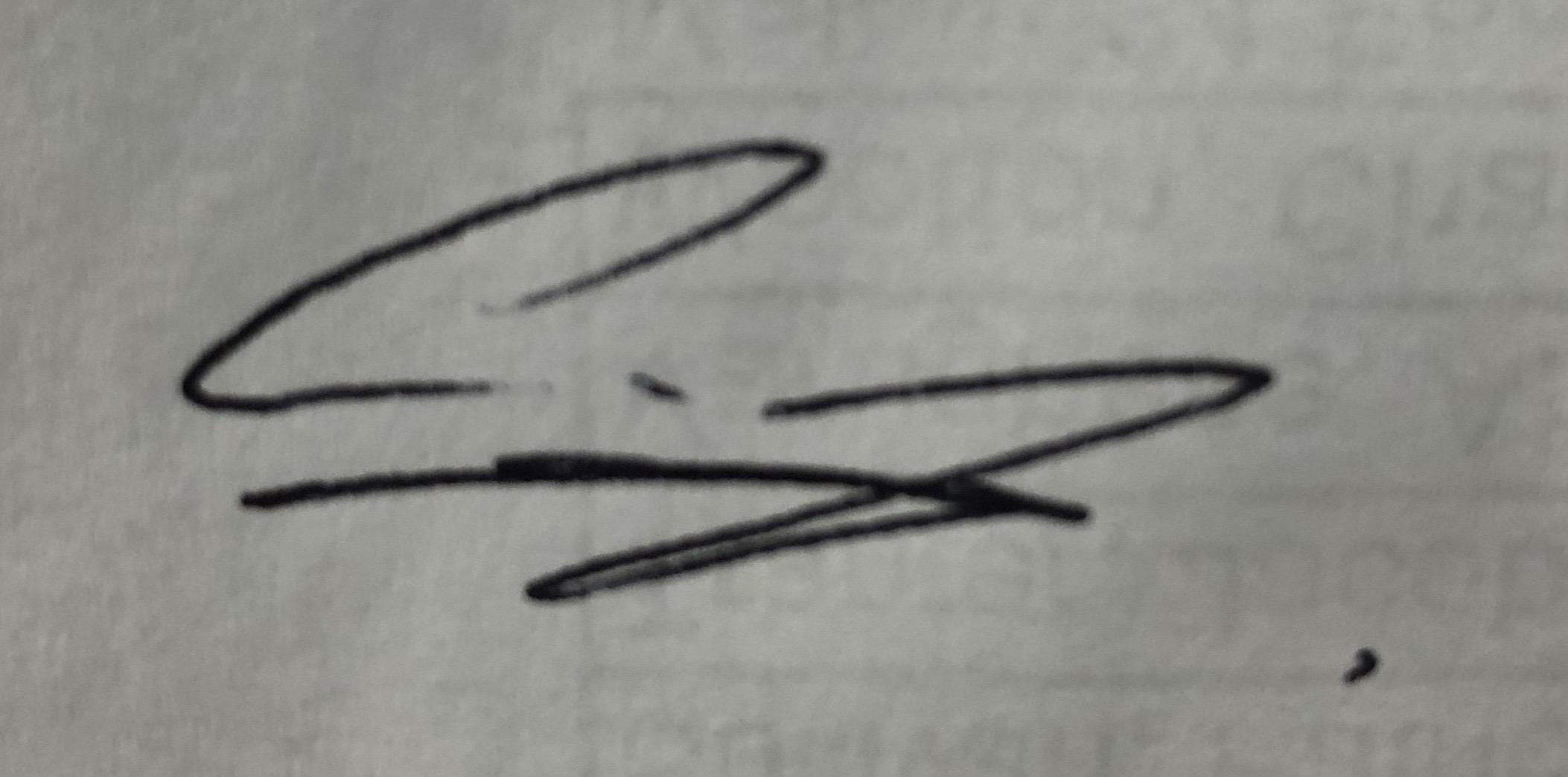 Name of Manager:Signature:EntityNameRoleEmailCardinal WisemanMatthew EverettPrincipalmeverett@cwcscoventry.co.ukCorpus ChristiKevin ShakespearePrincipalk.shakespeare@romeromac.comGood ShepherdAndy McConvillePrincipala.mcconville@romeromac.comSacred HeartPaul MadiaExecutive Principalp.madia@romeromac.comSS Peter and PaulLorraine StantonPrincipall.stanton@romeromac.comSt GregoryMegan ScullionHead of Schoolm.scullion@romeromac.comSt John FisherDee WilliamsExecutive Principald.williams@romeromac.comSt PatrickMark McLoughlinPrincipalm.mcloughlin@romeromac.com1MAC Covid-19 StrategyHelen QuinnCatholic Senior Executive Leaderh.quinn@romermac.com2MAC Personal Protective Equipment (PPE) responsibilityNigel BellamyFacilities Managern.bellamy@romeromac.com3MAC Safeguarding ManagementHelen QuinnCSELh.quinn@romeromac.com4MAC Premises ManagementPatrick TaggartAcademy Business Directorp.taggart@romeromac.com5Board of DirectorsBrendan FawcettChair of Boardb.fawcett@romeromac.comNameRoleSignatureBrendan FawcettChair of Directors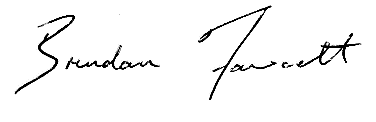 Helen QuinnCatholic Senior Executive Leader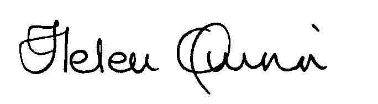 
Matthew EverettPrincipal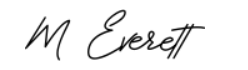 Gerald O’ConnorChair of the Academy Committee Patrick TaggartDirector of Operations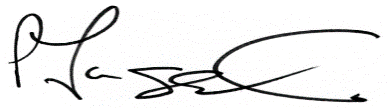 Zoe SethOperations Manager – Cardinal Wiseman 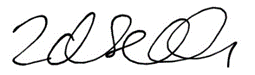 